SECTION 1: identification de la substance/du mélange et de la société/de l'entrepriseIdentificateur du produit:				EN-JEE gt1,2  Pertinentes utilisations identifiées de la substance ou du mélange et utilisations conseillées contre:	Produit conçu pour le nettoyage quotidien des jantes de roue et des garnitures de roue.1,3 	Détails du fournisseur de la fiche signalétique:	TENZI SP. z o.o.	Skarbimierzyce 20	72-002 DOŁUJE	Tél. + 48 91 3119777	Fax. + 48 91 3119779	Adresse E-mail d'une personne compétente responsable des FDS: Technolog@tenzi.pl1,4  	Numéro de téléphone d'urgence:	+ 48 91 31 19 777 (lun.- Ven. 8h - 16h) ou 112.SECTION 2. IDENTIFICATION des dangers2,1.  	Classification de la substance ou du mélange:	Classification selon le règlement (CE) n ° 1272/2008:	Peau Irrit. 2 H315 		– Provoque une irritation cutanée.	Un barrage oculaire. 1 H318	– Cause des lésions oculaires graves.2,2.  	Éléments d'étiquette:	(selon 1272/2008/CE *)Symboles de danger: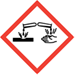 	Mots de signal: 	Danger	Énoncés de danger:	H315 		– Provoque une irritation cutanée.	H318 		– Cause des lésions oculaires graves.	Déclarations de prudence:	P280 	– Portez des gants de protection/vêtements de protection/protection des yeux/protection faciale.	P310 	– Appelez immédiatement un centre antipoison/médecin	P305 + P351 + P338 	– Si c’est dans les yeux: rincer prudemment avec de l'eau pendant plusieurs minutes. Enlevez les lentilles de contact, si elles sont présentes et faciles à faire. Continuez de rincer.2,3.  	Autres dangers:	La substance ne répond pas aux critères de PBT ou Vpvb conformément à l'annexe XIII du règlement REACH.SECTION 3. Composition/informations sur les ingrédients3,1.  	Substances:	Pas applicable.3,2.  	Mixtures:	Composition (selon: 648/2004/CE):	- < 5%   	ChatIonique Surfactants	- < 5%   	Amphotère Surfactants	- < 5% 	non ionique Surfactants 	-< 5% 	Phosphonates	- hydroxyde de sodium	-substances auxiliaires non classé comme dangereuxLes textes complets des symboles H et des phrases sont à la section 16.SECTION 4. Mesures de premiers soins4,1. 	Description des mesures de premiers soins:	Inhalation:
En cas de symptômes d'empoisonnement par inhalation (toux, dyspnée, étourdissements), déplacer les blessés à l'air frais. 	Assurez-vous de le garder calme et chaleureux. Obtenir des soins médicaux.	Contact avec la peau:	Si le produit entre en contact avec la peau, enlevez immédiatement tous les vêtements contaminés et rincez les surfaces exposées avec de grandes quantités d'eau. En cas de changements cutanés ou de brûlures, obtenir des soins médicaux.	Contact visuel:	Rincer les yeux avec de l'eau courante (au moins 15 minutes) et garder les paupières ouvertes. Obtenir des soins médicaux.	Ingestion:
Ne pas provoquer de vomissements. Donnez beaucoup d'eau à boire. Ne donnez aucun agent neutralisant. 	Il faut obtenir immédiatement des soins médicaux et  montrer cette fds ou étiquette.4,2. 	Symptômes et effets les plus importants, à la fois aigus et retardés:	Inhalation:
Après une exposition prolongée sans aération adéquate, il peut causer une irritation des voies respiratoires supérieures.	Peau:
Irritant.	Yeux:
Corrosif et cause de graves dommages aux yeux.	Ingestion:
Peut provoquer une irritation des muqueuses.4,3. 	Indication de toute attention médicale immédiate et traitement spécial nécessaire:	Obtenir des soins médicaux. 	Préparations d'eau douce et de lavage des yeux doit être disponible sur le site du travail.SECTION 5.  Mesures de lutte contre les incendies5,1. 	Extinction des médias:	Supports d'extinction appropriés:	Eau, mousse, poudre d'extinction, dioxyde de carbone.	Utiliser les mesures d'extinction appropriées aux circonstances locales et à l'environnement.	Supports d'extinction inadaptés: 	N'utilisez pas de jet d'eau sur la surface du liquide.5,2. 	Risques particuliers découlant de la substance ou du mélange:	Le produit est ininflammable.5,3. 	Conseils pour les pompiers:	Les pompiers doivent porter un appareil respiratoire autonome et des vêtements de protection complets. En cas d'incendie, avertissez les personnes à proximité et évacuez le personnel non protégé et non formé de la zone de danger. Notifier les services d'urgence pertinents.  Si possible, enlevez les conteneurs à l'écart de l'influence du feu et de la température élevée. L'eau peut être utilisée pour garder les conteneurs exposés au feu refroidir jusqu'à ce que le feu soit sorti. Les résidus de combustion après doivent être enlevésSECTION 6. Mesures de libération accidentelle6,1. 	Précautions personnelles, équipement de protection et procédures d'urgence:	Pour le personnel non urgent:	Gants résistant aux produits chimiques (0,11 mm d'épaisseur), lunettes de sécurité.	Pour les intervenants d'urgence:	Vêtements de protection, gants protecteurs à l'épreuve des produits chimiques (0,11 épais), appareil respiratoire autonome, lunettes de sécurité.	Évitez le contact avec la peau et les yeux. Assurer une bonne aération.6,2. 	Précautions environnementales:	Évitez les écoulements dans les drains, cours d’eau ou sur le sol.6,3. 	Procédés et matériel de confinement et de nettoyage:	En cas de dissémination inattendue de la substance dans l'environnement, informer les services appropriés de l'urgence et retirer toute source d'inflammation. Empêcher les déversements d'entrer dans les égouts, les eaux de surface ou les eaux souterraines. Si c'est possible, confiner et contenir le déversement en fermant l'écoulement du liquide, boucher le récipient endommagé et le mettre dans l'emballage étanche. Pour un plus grand déversement, faire une digue autour des bords extérieurs du déversement unles matériaux absorbants (sable, sciure, calcaire émincé). 	Conserver les matériaux pour leur élimination en tant que déchets dangereux. Décontaminer la zone polluée avec de l'eau.6,4. 	Référence à d'autres sections:	Voir section 8 et 13.SECTION 7. Manutention et stockage7,1. 	Précautions pour une manipulation sûre:	Soyez prudent lorsque vous travaillez avec ce produit. 	Utiliser la protection personnelle recommandée dans la section 8	Mélanger seulement avec de l'eau. Ne pas mélanger avec toutes autres substances chimiques.	Les personnes souffrant d'allergies cutanées ou de problèmes de système respiratoire ne devraient pas avoir de contact avec ce produit.	Evitez les risques – Lisez attentivement cette feuille d'instructions avant d'utiliser le produit.	Après utilisation, gardez le récipient hermétiquement fermé et gardez-le à l'écart des personnes non autorisées.	N'utilisez que des ventilations adéquates pour éviter l'empoisonnement par inhalation.7,2. 	Conditions pour un stockage sûr, y compris les incompatibilités:	Entreposer dans un contenant en plastique hermétiquement fermé. Entreposer ce produit dans un environnement sec qui sera maintenu à 5 ° c-35 ° c avec un bon système de ventilation et un plancher résistant à l'alcalin lavable et non absorbable. 	N'exposez pas le produit à la lumière du soleil et éloignez-vous de la chaleur, des étincelles, de la flamme et de la source d'inflammation.7,3. 	Utilisation finale spécifique (s):	Aucune donnée disponible.SECTION 8. Contrôles d'exposition/protection personnelle8,1. 	Paramètres de contrôle:	Veuillez vérifier les valeurs limites d'exposition professionnelle nationales dans votre pays.	NDS/NDSCh/Valeurs PSDN pour les substances chimiques individuelles (selon FDS ou rapport sur la sécurité chimique):   	Tensioactifs cationiques (données pour les substances fortement concentrées):	NDS, NDSCh, PSDN: non identifiés	Phosphonates (données pour les substances fortement concentrées):	NDS, NDSCh, PSDN: non identifiés	Tensioactifs non ioniques (données pour les substances fortement concentrées):	NDS, NDSCh, PSDN: non identifiés	Hydroxyde de sodium (données pour les substances fortement concentrées):	Nds:		0,5 mg/m3	NDSCh:		1 mg/m3	PSDN:		pas identifiés.	Surfactants amphotère (données pour les substances fortement concentrées):	NDS, NDSCh, PSDN: non identifiés	DNEL/PNEC valeurs pour les substances individuelles chimiques (selon FDS ou rapport sur la sécurité chimique):	Tensioactifs cationiques (données pour les substances fortement concentrées):	DNEL, CESE: pas identifiés.	Phosphonates (données pour les substances fortement concentrées):	DNEL, CESE: pas identifiés.	Tensioactifs non ioniques (données pour les substances fortement concentrées):	DNEL, CESE: pas identifiés.	Hydroxyde de sodium (données pour les substances fortement concentrées):	DNEL, CESE: pas identifiés.	Surfactants amphotère (données pour les substances fortement concentrées):	DNEL:	Groupe: ouvriers, temps d'exposition: long terme, voie d'exposition: dermique, type d'effet: effet systémique, 	Valeur: 12,5 mg/kg	Groupe: ouvriers, temps d'exposition: long terme, voie d'exposition: inhalation, type d'effet: effet systémique,	Valeur: 44 mg/m3	Groupe: consommateurs, temps d'exposition: long terme, voie d'exposition: dermique, type d'effet: effet systémique, 	Valeur: 7,5 mg/kg	Groupe: consommateurs, temps d'exposition: long terme, voie d'exposition: ingestion, type d'effet: effet systémique, 	Valeur: 7,5 mg/kg	Pnec:	Aqua (eau douce): 	0,0135 mg/l	Aqua (eau marine): 	0,00135 mg/l	Sédiments (eau douce): 	1 mg/kg		Sédiments(eau marine): 	0,1 mg/kg		Station de traitement des eaux usées:	3000 mg/l		Sol: 	0,8 mg/kg	Note: Lorsque la concentration de la substance est connue, l'équipement de protection individuelle doit être choisi en fonction de la concentration de la substance dans un lieu de travail, du temps d'exposition et des opérations effectuées par l'employé. Dans les situations d'urgence, si la concentration de substances dans le lieu de travail est inconnue, la protection personnelle du niveau de classe le plus élevé devrait être utilisée.8,2. 	Contrôles d'exposition:	PROTECTION respiratoire:	En cas de ventilation insuffisante, portez des appareils respiratoires appropriés- masques avec protection contre les gaz et les vapeurs.	PROTECTION des mains:  	Gants de protection résistants aux substances chimiques alcalines.	0,11 mm d'épaisseur.	PROTECTION oculaire/faciale:	Lunettes de sécurité. En cas de contact avec la peau, utiliser le bouclier facial	PROTECTION cutanée:	Vêtements de protection.SECTION 9: propriétés physiques et chimiquesInformations sur les propriétés physiques et chimiques de base:	Apparence: 	Liquide couleur brun	Odeur: 	Caractéristique pour matériaux utilisés dans la production	Odeur Seuil:  	Aucune donnée disponible (available)	Ph: 	14 ± 1	Point de fusion: 	Aucune donnée available	Point de congélation: 	Aucune donnée available	Point d'ébullition initial: 	Aucune donnée available	Gamme d'ébullition: 	Aucune donnée available	Point d'éclair: 	Aucune donnée available	Taux d'évaporation: 	Aucune donnée available	Inflammabilité (solide, gaz):	Aucune donnée available	Limite supérieure d'inflammabilité: 	Aucune donnée available	Limite inférieure d'inflammabilité: 	Aucune donnée available	Limite supérieure d'explosivité: 	Aucune donnée available	Limite inférieure d'explosivité: 	Aucune donnée available	Vapeur Pression: 	Aucune donnée available	Vapeur Densité: 	Aucune donnée available	Densité relative: 	1,010 ± 0,020 g/cm3	Solubilité:	A) Eau: 	Soluble	B) solvant organique: 	Aucune donnée available	Coefficient de partage N-Octanone:	Aucune donnée available	Coefficient de partage eau:	Aucune donnée available	Température d'auto-inflammation: 	Aucune donnée available	Température de décomposition: 	Aucune donnée available	Viscosité: 	Aucune donnée available	Propriétés explosives: 	Aucune donnée available	Comburantes Propriétés: 	Aucune donnée availableAutres informations:	Indice de réfraction: 5.2% Brix* ± 5%	* - Degrés Brix est le contenu d'une solution aqueuse. Un degré Brix est de 1 gramme de saccharose dans 100 grammes de solution et représente la force de la solution en pourcentage en poids (% p/p).Section 10. Stabilité et réactivité10,1 	Réactivité:	Le mélange n'est pas réactif.10,2 	Stabilité chimique:	Stable dans des conditions de stockage recommandées (voir Section 7).10,3 	Possibilité de réactions dangereuses:	Peut réagir violemment avec les acides en créant des sels chimiques (libère la chaleur).10,4 	Conditions à éviter:	Évitez les pièces fortement chauffées sans ventilation et exposition à long terme à la lumière du soleil.10,5 	Matériaux incompatibles:	Acides, oxydants puissants.10,6 	Produits de décomposition dangereux:	Aucune donnée disponible.SECTION 11. Informations toxicologiques11,1	 Informations sur les effets toxicologiques:	Toxicité aiguë:	Inhalation:	Irritant sévère. Peut causer de graves dommages aux voies respiratoires supérieures et il peut même conduire à une pneumonie et un œdème pulmonaire. Les symptômes des produits chimiques incluent la toux, le mal de gorge et la difficulté à respirer.	Peau:	Irrite la peau.	Yeux:	Corrosif et  provoque de graves brûlures oculaires, des conjonctivites chimiques et des lésions de la cornée (rougeur, douleur intense), une altération irréversible possible de la vision ou de la cécité.	Ingestion:	Peut provoquer une irritation des muqueuses.	ATEmix = 16920 (toxicité aiguë, par voie orale)	Détails des composants particuliers (selon la substance SDD):	Tensioactifs cationiques (données pour les substances fortement concentrées): 	Ld:		833 mg/kg 		(orally)	DL50:	> 300-2000 mg/kg		(rat, orally)			Peut causer des dommages oculaires graves.	Peut irriter la peau.	Nocif lorsqu'il est avalé. Peut causer une irritation de la bouche, de la gorge et des muqueuses.	L'inhalation peut provoquer une irritation de la gorge, du nez et de la muqueuse.	Phosphonates (données pour les substances fortement concentrées): 	DL50:	1800 mg/kg 		(Souris Orale)			DL50:	3000 mg/kg		(rat, inhalation)			Dommages oculaires graves détectés.	Irritation cutanée détectée.	Pas d'effets allergiques.	Aucun effet mutagène.	Pas d’effets cancérigènes.	Pas de problèmes de reproduction.	Tensioactifs non ioniques (données pour les substances fortement concentrées): 	Données pour éthoxylate alcools C8-C18)> 5-20EO):	DL50:	>300-2000 mg/kg		(rat, orally)			DL50:	>2000 mg/kg 		rat, cutanée)			Nocif après la déglutition.	Le contact avec les yeux peut causer des dommages irréversibles.	Hydroxyde de sodium (données pour les substances fortement concentrées): 	DL50:	500 mg/kg 		(rat, orale)	Très nocif après la déglutition. Provoque des brûlures dans la bouche, la gorge et l'estomac. Risque de perforation gastro-intestinal.	Effets corrosifs sur la peau. Brûlures, plaies profondes et nécrose cutanée.	Lésions oculaires graves et irréversibles. Risque de cécité.	Pas d'effets allergiques.	Aucun effet mutagène.	Pas d’effets cancérigènes.	Effets corrosifs sur le système respiratoire. Provoque une irritation de la muqueuse.	Surfactants amphotère (données pour les substances fortement concentrées): 	Noel:	300 mg/kg 					N'irrite pas la peau.	Cause des lésions oculaires graves.SECTION 12.  Informations écologiques12,1. Toxicité:	Données pour le mélange ingrédients:	Tensioactifs cationiques (données pour les substances fortement concentrées):	CL50: 	> 10-100 mg/l/96h	poisson)				CE50:	> 1-10 mg/l/48H		Daphnia)				CE50:	> 1-10 mg/l/72h		algues)	Phosphonates (données pour les substances fortement concentrées):	EC50:	292 mg/l/48H		(Daphnia)				CL50: 	350 mg/l/96h	 	(Fish)		Tensioactifs non ioniques (données pour les substances fortement concentrées):	CL50: 	> 10-100 mg/l/96h	(Cyprinus Carpio)			(oeCD 203)	CE50:	> 1-10 mg/l/48H		(Daphnia magna)			(OCDE 202)	CE50:	> 1-10 mg/l/72h		(Scenedesmus subsipicatus)	(OCDE 201)	Hydroxyde de sodium (données pour les substances fortement concentrées):	Toxique pour les animaux, les organismes aquatiques et les bactéries. Peut nuire à la croissance des plantes.	Lc0: 	157 mg/l/48H	 	poisson)				LC50: 	189 mg/l/48H	 	poisson)				CL100: 	213 mg/l/48H	 	poisson)				Surfactants amphotère (données pour les substances fortement concentrées):	CE50:	1,9 mg/l/96h		Daphnia)		(ODPE 202)			ErC50:	2,4 mg/l/72h		(algues)	CEr50:	7 mg/l/72h		Daphnia)		(estO)	LC50:	1,11 mg/l/96h		(poisson)			(OCDE 203)	CE50:	3000 mg/l/16h		(bactéries)		(ISO)	Cseo:	0,3 mg/l/21days		(Daphnia			(OCDE 211)	Cseo:	0,135 mg/l/100days	(Poisson)			(OCDE 210)	NOECr:	0,6 mg/l/72h		(algues)12,2. Persistance et biodégradabilité:	Les agents de surface contenus dans le produit satisfont aux critères de biodégradabilité fixés par le règlement (CE) no 648/2004 sur les détergents.Données pour le mélange ingrédients:12,3. Bioaccumulables Potentiel:	Tensioactifs cationiques (données pour les substances fortement concentrées):	Biodégradable.	Phosphonates (données pour les substances fortement concentrées):	Aucune donnée disponible.	Tensioactifs non ioniques (données pour les substances fortement concentrées):	Aucune donnée disponible.	Hydroxyde de sodium (données pour les substances fortement concentrées):	Aucune donnée disponible.	Amphotère Surfactants (données pour les substances fortement concentrées):	Log Pow = 4,2	BFC = 7112,4. Mobilité dans le sol	Le produit est soluble dans l'eau et peut sombrer dans systèmes d'eaux souterraines.12,5. Résultats de PBT et Vpvb Évaluation:	Cette substance/mélange ne répond pas aux Vpvb critères de REACH, annexe Xiii..12,6. Autres effets indésirables:	Aucune donnée disponible.SECTION 13. Considérations sur l'élimination	Résidus et déchets: 	Ne pas mélanger avec d'autres déchets liquides. 	Ne pas vider le système d'égout. Produit doit être utilisé selon sa description. 	S'il est impossible de le faire, débarrassez-vous de ce matériau et de son contenant à un point de collecte de déchets dangereux ou spécial.13,1. Méthodes de traitement des déchets:	Les conteneurs contaminés doivent être complètement vidés. Rincer à plusieurs reprises le récipient rapidement après la vidange. Le récipient vide peut être stocké dans des récipients pour la collection d’emballage plastique, ou peut être livré à une entreprise spécialisée pour le recyclage.	L'élimination doit être conforme aux réglementations nationales/internationales.SECTION 14. Informations sur le transport	Nom commercial: Fr-JEE gt14,1. numéro ONU: 				Pas applicable.14,2. un nom de transport approprié: 		Pas applicable.14,3. classe (s) de danger de transport: 		Pas applicable.14,4. groupe d'emballage: 			Pas applicable.14,5. dangers pour l'environnement: 		Non.14,6. précautions particulières pour l'utilisateur:		Pour plus de détails, voir les sections 6 et 8.14,7. transport en vrac conformément à l'annexe II du MARPOL73/78 et au code IBC: Pas de données disponibles.Étiquette d’avertissements Non applicableSECTION 15. INFORMATION réglementaire15,1. Normes de sécurité, de santé et d'environnement/législation spécifique pour la substance ou le mélange:	1) règlement (UE) no 453/2010 de la Commission du 20 mai 2010 modifiant le règlement (CE) no 1907/2006 du Parlement européen et du Conseil relatif à l'enregistrement, à l'évaluation, Autorisation et restriction des produits chimiques (REACH).	2) règlement (CE) no 648/2004 du Parlement européen et du Conseil du 31 mars 2004 relatif aux détergents.	3) règlement (CE) no 907/2006 de la Commission du 20 juin 2006 modifiant le règlement (CE) no 648/2004 du Parlement européen et du Conseil relatif aux détergents, afin de adapter les annexes III et VII y afférentes.	4) règlement (CE) no 1336/2008 du Parlement européen et du Conseil du 16 décembre 2008 modifiant le règlement (CE) no 648/2004 afin de l'adapter au règlement (CE) no 1272/2008 concernant la classification, l'étiquetage et l'emballage des substances et des mélanges.	5) règlement (CE) no 551/2009 de la Commission du 25 juin 2009 modifiant le règlement (CE) no 648/2004 du Parlement européen et du Conseil relatif aux détergents, afin de adapter les annexes V et VI de cette annexe (dérogation aux agents de surface).	6) règlement (UE) no 259/2012 du Parlement européen et du Conseil du 14 mars 2012 modifiant le règlement (CE) no 648/2004 En ce qui concerne l'utilisation de phosphates et d'autres composés du phosphore dans les détergents à lessive de consommation et les détergents automatiques pour lave-vaisselle.	7) règlement (CE) no 273/2004 du Parlement européen et du Conseil du 11 février 2004 relatif aux précurseurs de drogues).	8) règlement (CE) no 1272/2008 du Parlement européen et du Conseil du 16 décembre 2008 concernant la classification, l'étiquetage et l'emballage des substances et des mélanges, modifiant et abrogeant les directives 67/548/CEE et 1999/45/ce, et modifiant le règlement (CE) no 1907/2006.15,2. Évaluation de la sécurité chimique	Pour le mélange: 	Une évaluation de la sécurité chimique n'a pas été effectuée.	Tensioactifs cationiques:	Une évaluation de la sécurité chimique n’a pas été effectuée.	Phosphonates:	Une évaluation de la sécurité chimique n’a pas été effectuée.	Tensioactifs non ioniques:		Aucune donnée disponible.	Hydroxyde de sodium:		Une évaluation de la sécurité chimique a été effectuée.	Surfactants amphotère:		Il y a encore des substances pour lesquelles, une évaluation sur la sécurité chimique n'a pas été 			effectuée.SECTION 16. Autres informations	Les informations ci-dessus sont basées sur la connaissance actuelle du produit sous sa forme actuelle. 	Toutes les données sont présentées afin de tenir compte des exigences de sécurité prioritaires et ne pas garantir les propriétés particulières du produit. Si les conditions d'utilisation du produit sont pas sous le contrôle du fabricant, la responsabilité de l'utilisation sûre incombe à la personne qui les utilise. L'employeur est tenu d'informer tous les employés, qui sont en contact avec le produit, des mesures de risque et de sécurité spécifiées dans la fiche signalétique. Les données de sécurité présentées ci-dessus ont été préparées sur la base des caractéristiques de sécurité des substances utilisées par le producteur pour composer le produit et sur la base des réglementations relatives à la manipulation des substances dangereuses et à leur préparation.	La classification du mélange chimique a été faite avec des méthodes de calcul, basées sur le contenu des ingrédients dangereux.	La liste complète des symboles et H phrases de la section 2 et 3:	Aquatique chronique 3		– Dangereux pour l'environnement aquatique-risque chronique, catégorie 3.	Met. Corr 1 		– Substance/mélange est corrosif pour les métaux, catégorie 1	Un barrage oculaire. 1		– Dommages oculaires graves, catégorie 1.	Peau Corr. 1a 		– Corrosif pour la peau, catégorie 1a	Skin Corr. 1B 		– Corrosif pour la peau, catégorie 1b	Peau Irrit. 2		– Provoque une irritation cutanée, catégorie 2.	Toxicologie aiguë. 4 		– Toxicité aiguë, catégorie 4.	H290		– Peut être corrosif pour les métaux.	H302		– Nocif si avalé.	H314		– Provoque de graves brûlures cutanées et des lésions oculaires.	H315 		– Provoque une irritation cutanée.	H318 		– Cause des lésions oculaires graves.	H412 		– Nocif pour l'aquatique la vie avec des effets de longue durée.Plus d'informations sur le produit peuvent être trouvées sur les données techniques spécifiques sur www.Tenzi.pl	Formation: 	Les participants au cours devraient être formés sur la façon de traiter cette substance dangereuse, sur la sécurité et l'hygiène du travail. 	Les conducteurs doivent également être formés et obtenir une certification appropriée conformément aux exigences de l'ADR.	Date d'expiration: 	36 mois à partir de la date de production (si le produit est stocké selon le producteur recommandations)	Fr-JEE gt a été soumis à l'inspecteur pour les substances chimiques.	Modifications par rapport à la version précédente:	- section 6a aND 8 (épaisseur de gants)	La fiche de données de sécurité contient 13 Pages. Les changements dans le contenu par des personnes non autorisées sont interdits.IdentificationIngrédient/classification dangereuxConcentrationCAS: 	863679-20-3
Nous: 	Non disponible
Index: 	Aucune donnée disponible 
Enregistrement:	Aucune donnée disponibleTensioactifs cationiques< 1,8%CAS: 	863679-20-3
Nous: 	Non disponible
Index: 	Aucune donnée disponible 
Enregistrement:	Aucune donnée disponibleToxicité aiguë. 4 H302, peau Irrit. 2 H315, barrage oculaire. 1 H318< 1,8%CAS: 	2809-21-4
Nous: 	220-552-8
Index: 	Aucune donnée disponible  
Enregistrement:	Aucune donnée disponiblePhosphonates< 1,5%CAS: 	2809-21-4
Nous: 	220-552-8
Index: 	Aucune donnée disponible  
Enregistrement:	Aucune donnée disponibleToxicologie aiguë. 4 H302, rencontré. Corr. 1 H290, Un barrage oculaire. 1 H318, SKin Irrit. 2 H315< 1,5%CAS: 	68439-54-3
Nous: 	Polymère
Index: 	Aucune donnée disponible 
Enregistrement:	Aucune donnée disponibleTensioactifs non ioniques< 1,5%CAS: 	68439-54-3
Nous: 	Polymère
Index: 	Aucune donnée disponible 
Enregistrement:	Aucune donnée disponibleUn barrage oculaire. 1 H318, toxicologie aiguë. 4 H302< 1,5%CAS: 	1310-73-2
Nous: 	215-185-5
Index: 	011-002-00-6
Enregistrement:	01-2119457892-27-xxxxHydroxyde de sodium< 1,2%CAS: 	1310-73-2
Nous: 	215-185-5
Index: 	011-002-00-6
Enregistrement:	01-2119457892-27-xxxxPeau Corr. 1a H314, met. Corr. 1 H290< 1,2%CAS: 	Non disponible 
Nous: 	Non disponible
Index: 	Aucune donnée disponible 
Enregistrement:	01-2119513359-38-xxxxSurfactants amphotère< 0,9%CAS: 	Non disponible 
Nous: 	Non disponible
Index: 	Aucune donnée disponible 
Enregistrement:	01-2119513359-38-xxxxUn barrage oculaire. 1 H318, chronique aquatique 3 H412< 0,9%SubstanceMéthodeLongueurPourcentage dégradéTensioactifs cationiquesOCDE 301 D28 jours> 60%PhosphonatesPas de données DisponibleAucune donnée disponibleAucune donnée disponibleTensioactifs non ioniquesOCDE 301 A28 jours> 70%Tensioactifs non ioniquesOCDE 301 B28 jours> 60%Hydroxyde de sodiumFacilement dégradablesFacilement dégradablesFacilement dégradablesSurfactants amphotèreOCDE 30628 jours76%Surfactants amphotèreIso60 jours80-90%Surfactants amphotèreUE 92/69/EWG28 jours95%